Third Party Administrator License Applicationa $100 license fee is due with your application--Please Make Payable to Treasurer State of Maine--NOTE: Foreign, Foreign Limited Partnerships, Limited Liability Companies, or Limited Liability Partnerships (Title 31 §852) may also be required to apply to the Maine Secretary of State for authority to do business in the State of Maine.  See Secretary of State website for additional information. http://www.maine.gov/sos/cec/corp/foreign.html	Bond Calculation:  (Based on projections for following year)	~For  Business Only~	A.  Premiums collected/received	$ 		B.  Claims paid	$ 		C.  Sum A & B	$ 		C × .05 (5%)	$ 		Necessary bond amount = the greater of $50,000 or 5% of A+B. 24A § 1904. Bond requirements for administrators                                      *NOTE: Please provide the State of Maine with an original BondExample for item 20:Plan Sponsor:  ABC Nursing AssociationAffiliation with sponsor:  Part of Same Group, Sister Company, Parent Company, Subsidiary Company, Not affiliatedCompany(ies) Receiving Services:	DEF Nursing Care, GHI Home Health Services, and ZYX Home Nursing AssistanceType of Services Performed:  Collection of premiums, Claims adjustment, Payment of Claims –or–  a brief description of process if none of these are a good fit.Line(s) of Business:	DEF Nursing Care: Life, Health, Workers Compensation, Annuity				GHI Home Health Services: Workers Compensation				ZYX Home Nursing: Annuity, LifeExample for item 21:Type of Account: Administrative Trust Fund (ATF), Claims Administrations Services Account (CASA)Purpose of Account: for contributions and premiums or for claims and claims adjustment expense disbursements.Parties to the Account:  Plan sponsor, TPA, both, etc.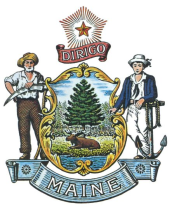 STATE OF Bureau of InsuranceAssistant Insurance AnalystMaine Bureau of InsurancePhone: (207)-624-8443E-mail: Insurance.pfr@maine.govAssistant Insurance AnalystMaine Bureau of InsurancePhone: (207)-624-8443E-mail: Insurance.pfr@maine.govSTATE OF Bureau of InsuranceOvernight delivery: Deliveries such as FedEx and UPS76 Northern Ave.Gardiner, ME 04345.USPS Express overnight deliveries 34 State House StationAugusta, ME 04333.1.  Name of applicant company:1.  Name of applicant company:1.  Name of applicant company:1.  Name of applicant company:1.  Name of applicant company:1.  Name of applicant company:1.  Name of applicant company:2.  D.B.A. (if applicable) -- Please list all used.  Use separate sheet if necessary--2.  D.B.A. (if applicable) -- Please list all used.  Use separate sheet if necessary--2.  D.B.A. (if applicable) -- Please list all used.  Use separate sheet if necessary--2.  D.B.A. (if applicable) -- Please list all used.  Use separate sheet if necessary--2.  D.B.A. (if applicable) -- Please list all used.  Use separate sheet if necessary--3.  Federal ID#:3.  Federal ID#:4.  Principal address: (including City, State, Zip)4.  Principal address: (including City, State, Zip)4.  Principal address: (including City, State, Zip)5.  Address where records are kept: (including City, State, Zip)5.  Address where records are kept: (including City, State, Zip)5.  Address where records are kept: (including City, State, Zip)5.  Address where records are kept: (including City, State, Zip)6.  State Incorporated in:7.*  Bond carrier:7.*  Bond carrier:8.  Bond amount:8.  Bond amount:9.  Bond number:9.  Bond number:10.  Mailing Address: (for billing & correspondence)10.  Mailing Address: (for billing & correspondence)10.  Mailing Address: (for billing & correspondence)11. Contact Person/Title:11. Contact Person/Title:12.  Direct Phone & Email:12.  Direct Phone & Email:13.  Is the applicant licensed in any other state to perform similar service?	 Yes	 No 	If yes, list state(s) and license number, etc.  Label as Exhibit A.13.  Is the applicant licensed in any other state to perform similar service?	 Yes	 No 	If yes, list state(s) and license number, etc.  Label as Exhibit A.13.  Is the applicant licensed in any other state to perform similar service?	 Yes	 No 	If yes, list state(s) and license number, etc.  Label as Exhibit A.13.  Is the applicant licensed in any other state to perform similar service?	 Yes	 No 	If yes, list state(s) and license number, etc.  Label as Exhibit A.13.  Is the applicant licensed in any other state to perform similar service?	 Yes	 No 	If yes, list state(s) and license number, etc.  Label as Exhibit A.13.  Is the applicant licensed in any other state to perform similar service?	 Yes	 No 	If yes, list state(s) and license number, etc.  Label as Exhibit A.13.  Is the applicant licensed in any other state to perform similar service?	 Yes	 No 	If yes, list state(s) and license number, etc.  Label as Exhibit A.14.  Attach a list of all officers, directors, partners (if applicable) and controlling persons, and positions held. 	Label as Exhibit B.	A.	“Directors” refers to board of directors; executive committee or other governing board as applicable.	B.	“Controlling persons” refers to ultimate ownership or control as defined in Title 24-A M.R.S.A. §222.14.  Attach a list of all officers, directors, partners (if applicable) and controlling persons, and positions held. 	Label as Exhibit B.	A.	“Directors” refers to board of directors; executive committee or other governing board as applicable.	B.	“Controlling persons” refers to ultimate ownership or control as defined in Title 24-A M.R.S.A. §222.14.  Attach a list of all officers, directors, partners (if applicable) and controlling persons, and positions held. 	Label as Exhibit B.	A.	“Directors” refers to board of directors; executive committee or other governing board as applicable.	B.	“Controlling persons” refers to ultimate ownership or control as defined in Title 24-A M.R.S.A. §222.14.  Attach a list of all officers, directors, partners (if applicable) and controlling persons, and positions held. 	Label as Exhibit B.	A.	“Directors” refers to board of directors; executive committee or other governing board as applicable.	B.	“Controlling persons” refers to ultimate ownership or control as defined in Title 24-A M.R.S.A. §222.14.  Attach a list of all officers, directors, partners (if applicable) and controlling persons, and positions held. 	Label as Exhibit B.	A.	“Directors” refers to board of directors; executive committee or other governing board as applicable.	B.	“Controlling persons” refers to ultimate ownership or control as defined in Title 24-A M.R.S.A. §222.14.  Attach a list of all officers, directors, partners (if applicable) and controlling persons, and positions held. 	Label as Exhibit B.	A.	“Directors” refers to board of directors; executive committee or other governing board as applicable.	B.	“Controlling persons” refers to ultimate ownership or control as defined in Title 24-A M.R.S.A. §222.14.  Attach a list of all officers, directors, partners (if applicable) and controlling persons, and positions held. 	Label as Exhibit B.	A.	“Directors” refers to board of directors; executive committee or other governing board as applicable.	B.	“Controlling persons” refers to ultimate ownership or control as defined in Title 24-A M.R.S.A. §222.15.  Do you handle premium payments?  Yes		 No15.  Do you handle premium payments?  Yes		 No16. Do you handle money on behalf of a plan sponsor, insurer, or other entity providing benefits? Yes	 No16. Do you handle money on behalf of a plan sponsor, insurer, or other entity providing benefits? Yes	 No17. Do you adjust claims? Yes	     No17. Do you adjust claims? Yes	     No18. Do you pay claims? Yes	 No19.	Line of business services are provided for: 	 Life 	 Annuity 	 Health 	 Workers Compensation (check all that apply)19.	Line of business services are provided for: 	 Life 	 Annuity 	 Health 	 Workers Compensation (check all that apply)19.	Line of business services are provided for: 	 Life 	 Annuity 	 Health 	 Workers Compensation (check all that apply)19.	Line of business services are provided for: 	 Life 	 Annuity 	 Health 	 Workers Compensation (check all that apply)19.	Line of business services are provided for: 	 Life 	 Annuity 	 Health 	 Workers Compensation (check all that apply)19.	Line of business services are provided for: 	 Life 	 Annuity 	 Health 	 Workers Compensation (check all that apply)19.	Line of business services are provided for: 	 Life 	 Annuity 	 Health 	 Workers Compensation (check all that apply)20. Attach a list of each program in the State of  for which you provide TPA services.  Identify each program by the following:  1) name of plan sponsor and any affiliations, 2) name of company(ies) receiving services, 3) type of service performed, 4) type of business being serviced (indicate whether self-insured or fully insured plan) 5) the line(s) of business from above that is provided for each plan.  Label as Exhibit C.20. Attach a list of each program in the State of  for which you provide TPA services.  Identify each program by the following:  1) name of plan sponsor and any affiliations, 2) name of company(ies) receiving services, 3) type of service performed, 4) type of business being serviced (indicate whether self-insured or fully insured plan) 5) the line(s) of business from above that is provided for each plan.  Label as Exhibit C.20. Attach a list of each program in the State of  for which you provide TPA services.  Identify each program by the following:  1) name of plan sponsor and any affiliations, 2) name of company(ies) receiving services, 3) type of service performed, 4) type of business being serviced (indicate whether self-insured or fully insured plan) 5) the line(s) of business from above that is provided for each plan.  Label as Exhibit C.20. Attach a list of each program in the State of  for which you provide TPA services.  Identify each program by the following:  1) name of plan sponsor and any affiliations, 2) name of company(ies) receiving services, 3) type of service performed, 4) type of business being serviced (indicate whether self-insured or fully insured plan) 5) the line(s) of business from above that is provided for each plan.  Label as Exhibit C.20. Attach a list of each program in the State of  for which you provide TPA services.  Identify each program by the following:  1) name of plan sponsor and any affiliations, 2) name of company(ies) receiving services, 3) type of service performed, 4) type of business being serviced (indicate whether self-insured or fully insured plan) 5) the line(s) of business from above that is provided for each plan.  Label as Exhibit C.20. Attach a list of each program in the State of  for which you provide TPA services.  Identify each program by the following:  1) name of plan sponsor and any affiliations, 2) name of company(ies) receiving services, 3) type of service performed, 4) type of business being serviced (indicate whether self-insured or fully insured plan) 5) the line(s) of business from above that is provided for each plan.  Label as Exhibit C.20. Attach a list of each program in the State of  for which you provide TPA services.  Identify each program by the following:  1) name of plan sponsor and any affiliations, 2) name of company(ies) receiving services, 3) type of service performed, 4) type of business being serviced (indicate whether self-insured or fully insured plan) 5) the line(s) of business from above that is provided for each plan.  Label as Exhibit C.21.	Describe all fiduciary accounts maintained (type of account, purpose of account, parties to the account) and       indicate institution where account is held.  Label as Exhibit D.21.	Describe all fiduciary accounts maintained (type of account, purpose of account, parties to the account) and       indicate institution where account is held.  Label as Exhibit D.21.	Describe all fiduciary accounts maintained (type of account, purpose of account, parties to the account) and       indicate institution where account is held.  Label as Exhibit D.21.	Describe all fiduciary accounts maintained (type of account, purpose of account, parties to the account) and       indicate institution where account is held.  Label as Exhibit D.21.	Describe all fiduciary accounts maintained (type of account, purpose of account, parties to the account) and       indicate institution where account is held.  Label as Exhibit D.21.	Describe all fiduciary accounts maintained (type of account, purpose of account, parties to the account) and       indicate institution where account is held.  Label as Exhibit D.21.	Describe all fiduciary accounts maintained (type of account, purpose of account, parties to the account) and       indicate institution where account is held.  Label as Exhibit D.22.	 Complete bond calculation on back and submit required bond with application. 22.	 Complete bond calculation on back and submit required bond with application. 22.	 Complete bond calculation on back and submit required bond with application. 22.	 Complete bond calculation on back and submit required bond with application. 22.	 Complete bond calculation on back and submit required bond with application. 22.	 Complete bond calculation on back and submit required bond with application. 22.	 Complete bond calculation on back and submit required bond with application. IN WITNESS WHEREOF, the said company has affixed its seal and caused this application to be signed by the principal officer and/or Attorney- in-Fact on this 			  day of 			20		.	Signature of Principal Officer	Type or Print Name of Principal Officer	Title